ODGOJNO-OBRAZOVNO PODRUČJE: IZOBRAZBA U OBAVLJANJU POSLOVAU REALIZACIJI OVOG ZADATKA UČENICIMA ĆE TREBATI POMOĆI U KUHANJU JAJA!1. ZADATAK: UZMI NEKOLIKO JAJA I NA NJIH VOŠTANIM PASTELAMA (NAJBOLJE BIJELOM BOJOM) NACRTAJ TOČKICE, ZVJEZDICE, CVJETIĆE. JAJA STAVI U POSUDU S VODOM. U TU VODU STAVI SMEĐU KORU OD LUKA (ONU KOJA JE SUHA I LAKO SE LJUŠTI). DODAJ JOŠ MALO SOLI. SVE ZAJEDNO STAVI KUHATI I KAD SU JAJA KUHANA, DOBIT ĆEŠ PREKRASNE PISANICE.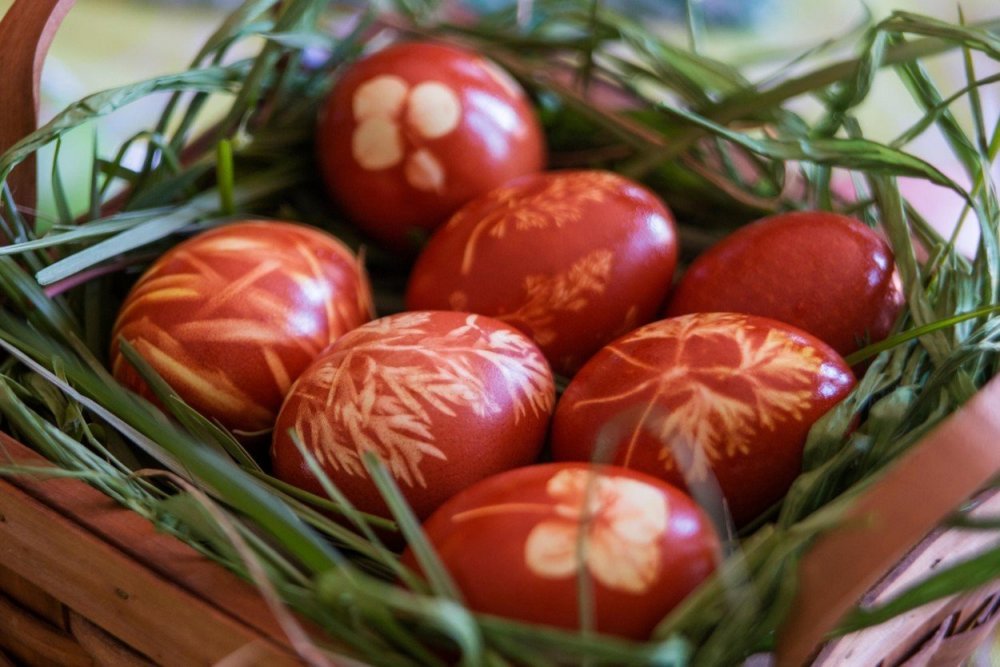 